Regulamin konkursu  na najładniejszą dynię.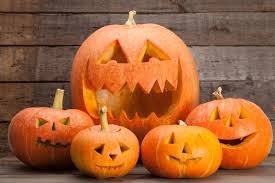 Organizatorem konkursu jest Przedszkole nr 123 „Ocean Marzeń”Cele konkursu:zdobywanie doświadczenia w zakresie twórczości plastycznej;rozwijanie wyobraźni i pomysłowości dzieci;umożliwienie dzieciom prezentacji własnych dokonań twórczych;wspólnie z rodzicami spędzić czas na wesołej zabawie;popularyzacje dyni i jej walorów żywieniowych oraz dekoracyjnych.Warunki uczestnictwa:uczestnicy konkursu: dzieci w wieku 3 – 6 lat;technika: dowolna, praca przestrzenna z dyni;każdy uczestnik może dostarczyć jedną indywidualną pracę;do pracy należy dołączyć metryczkę zawierającą dane tj.: imię i nazwisko autora, wiek, nazwę grupy.Kryterium oceny prac: Komisja Konkursowa dokona oceny prac biorąc pod uwagę ich oryginalność, pomysłowość i estetykę wykonania.Termin składania prac: od 21.10.2022r. do 27.10.2022r.Rozstrzygnięcie Konkursu nastąpi dnia 28.10.2022r.Miejsce składania prac : przed głównym wejściem do przedszkola.Autorzy najlepszych prac otrzymają nagrody, wszyscy uczestnicy otrzymają dyplomy.Prace po rozstrzygnięciu konkursu wracają do właścicieli.Dodatkowe informacje można uzyskać u koordynatorów konkursu: Agnieszki Smogorzewskiej i Małgorzaty TraczyńskiejWSZYSTKIM UCZESTNIKOM ŻYCZYMY TWÓRCZYCH POMYSŁÓW ORAZ RADOŚCI Z TWORZENIA!